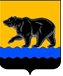 ГЛАВА ГОРОДА НЕФТЕЮГАНСКА постановлениег.НефтеюганскО награжденииВ соответствии с Положением о наградах и почётном звании муниципального образования город Нефтеюганск, утвержденным решением Думы города Нефтеюганска от 31.10.2016 № 30-VI, представленными ходатайствами директора муниципального автономного дошкольного образовательного учреждения «Детский сад № 26 «Радость» С.В.Давыдовой                 от 18.02.2021 № 63, председателя комитета культуры и туризма администрации города Нефтеюганска И.Ю.Лев от 15.02.2021 № ИСХ.ККиТ-492-1, директора муниципального бюджетного общеобразовательного учреждения «Средняя общеобразовательная кадетская школа № 4» Л.И.Степкиной постановляю: 1.Наградить:1.1.Почетной грамотой главы города Нефтеюганска:1.1.1.за безупречную работу, высокое профессиональное мастерство и в связи с празднованием Дня работника культуры:1.2.Благодарственным письмом главы города Нефтеюганска:1.2.1.за высокое профессиональное мастерство и достигнутые успехи в труде:1.2.2.за значительный вклад в реализацию мероприятий по защите населения и территории города Нефтеюганска при ликвидации чрезвычайной ситуации техногенного характера, качественную и профессиональную организацию деятельности пункта временного размещения пострадавшего населения:2.Вручить лицам, указанным в пункте 1 настоящего постановления, подарочно-сувенирную продукцию, цветы согласно приложению к постановлению.3.Департаменту по делам администрации города (Прокопович П.А.) разместить постановление на официальном сайте органов местного самоуправления города Нефтеюганска в сети Интернет.4.Контроль исполнения постановления оставляю за собой.Глава города Нефтеюганска                                    	                      С.Ю.ДегтяревПриложение к постановлениюглавы города от 19.02.2021 № 11Подарочно-сувенирная продукция, цветыот 19.02.2021            № 11Кожеватову Ольгу Климентьевну-переплетчика отдела материально-технического снабжения муниципального бюджетного учреждения культуры «Городская библиотека»;КононовичМарину Владимировну-ведущего библиотекаря центральной детской библиотеки муниципального бюджетного учреждения культуры «Городская библиотека»;Фаткуллину Земфиру Магарифовну-ведущего библиотекаря отдела обслуживания взрослого населения муниципального бюджетного учреждения культуры «Городская библиотека».ЯкимовуИрину Анатольевну-воспитателя муниципального автономного дошкольного образовательного учреждения «Детский сад № 26 «Радость».-Коллектив муниципального бюджетного общеобразовательного учреждения «Средняя общеобразовательная кадетская школа № 4».№ п/пНаименованиеКоличество (штук)Багетная рамка 5Бланк почетной грамотой с символикой города3Бланк благодарственного письма с символикой города2Роза (70 см.)5